Dodavatel:Up Česká republika, s.r.o.Zelený pruh 1560/99140 00 Praha 4IČO: 62913671DIČ: CZ62913671Předmět plněníObjednáváme 315 ks poukázek Cadhoc v hodnotě 100 Kč pro respondenty k W5 vlně panelového výzkumu CRONOS 2.Cena plnění315 kusů poukázek v hodnotě 100,- Kč vč. DPH + poštovné 121 Kč vč. DPHCelková cena nepřesáhne 32 000,- Kč (včetně/bez DPH).Poukázky dodejte na adresu:Sociologický ústav AV ČR, v.v.i.Klára PlecitáJilská 361/1110 00 Praha 1Zdroj financování/Projekt číslo: 200085V Praze dne 23. 9. 2022
Vyřizuje: Klára Plecitá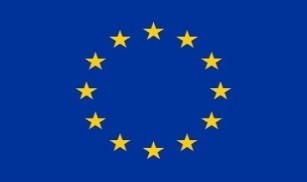 Tento projekt byl podpořen z programu Evropské unie pro výzkum a inovace Horizont 2020 na základě grantové smlouvy č. 871063. 